 «  __»  ____    2020г. № ____Информацияо характере обращений граждан в адресглавы администрации МО «Шовгеновский район»за  2019 год.Администрацией МО «Шовгеновский район» ведется постоянная работа с предложениями, заявлениями и жалобами граждан. Работа с обращениями граждан  расценивается как одна из приоритетных государственных функций.Обращения граждан в администрацию МО «Шовгеновский район» поступают в виде заявлений, писем, корреспонденции электронной почты, а также  в устной форме на личном приеме главы района.Закон определяет сроки рассмотрения обращений граждан. Срок рассмотрения не должен превышать 30 дней.Все обращения граждан, поступившие в администрацию района, регистрируются, обрабатываются, исполняются и контролируются. По всем обращениям граждан своевременно направляются ответы, даются разъяснения по существу поставленных вопросов. Ни одно обращение не остается без внимания.Особое внимание уделяется рассмотрению обращений комиссионно  с выездом на место, встречей с заявителями, а также рассмотрению обращений на личных приемах в целях оказания возможной помощи гражданам. Хочется отметить, что письменные обращения граждан продолжают оставаться одним из важнейших каналов обратной связи между органами местного самоуправления и населением района, т.к.  в обращениях граждан поднимаются социально- значимые проблемы, касающиеся всех сторон нашей жизни. К решению вопросов, изложенных в письмах, привлекаются  все - руководители структурных подразделений,  руководители предприятий и организаций, главы сельских поселений, входящие в состав МО «Шовгеновский район». Всем руководителям структурных подразделений, начальникам управлений, отделов администрации МО «Шовгеновский район» рекомендовано взять на особый контроль вопрос своевременного рассмотрения, решения обозначенных проблем и отправки ответов на указанные в обращениях адреса для исключения повторного  обращения граждан по вопросу  о неполучении ответов. В администрации  района круглосуточно работает Единая дежурно-диспетчерская служба (ЕДДС), на которую возложена координация действий всех служб при возникновении аварийных ситуаций. Телефон ЕДДС доведен до сведения населения через СМИ. Круглосуточно каждый житель района имеет возможность получать помощь или необходимую информацию.        В соответствии с Федеральными законами от 02.05.2006 N 59-ФЗ "О порядке рассмотрения обращений граждан Российской Федерации" и от 09.02.2009 N 8-ФЗ "Об обеспечении доступа к информации о деятельности государственных органов и органов местного самоуправления" администрацией муниципального образования «Шовгеновский район» проведен анализ обращений граждан, поступивших в администрацию за 2019 год.                                 За отчетный период в администрацию МО «Шовгеновский район» поступило 193 обращения граждан по различным вопросам:             - оказание материальной помощи-38, из них по 32 – вопрос решен положительно, по 6 – даны разъяснения;            -  жилищный- 85; из них  по 55 - вопрос решен положительно, по 23– даны разъяснения, 4- на основании ч.3 ст.8 Федерального Закона от 02.05.2006 года №59-ФЗ «О порядке рассмотрения обращений граждан Российской Федерации» перенаправлены по подведомственности; по 1 –отказ в соответствии со ст.53 Жилищного Кодекса РФ «Последствия намеренного ухудшения гражданами своих жилищных условий», 2 – на стадии рассмотрения;            - по вопросу наименования улиц и других адресных объектов -1, даны письменные разъяснения;            - об оказании содействия в получении компенсации за понесенный ущерб -1, даны письменные разъяснения;            - социальное обеспечение, социальная поддержка и социальная помощь семьям, имеющим детей, в том числе многодетным семьям и одиноким родителям, гражданам пожилого возраста, гражданам, находящимся в трудной жизненной ситуации, малоимущим гражданам-3, из них по 2 даны письменные разъяснения, 1 на основании ч.3 ст.8 Федерального Закона от 02.05.2006 года №59-ФЗ «О порядке рассмотрения обращений граждан Российской Федерации» перенаправлено по подведомственности;            - газификация -13, из них по 5 -даны письменные разъяснения, 3- на основании ч.3 ст.8 Федерального Закона от 02.05.2006 года №59-ФЗ «О порядке рассмотрения обращений граждан Российской Федерации» перенаправлены по подведомственности, по 3 – отказ (не истек год после предыдущего обращения, не предоставлен пакет документов), по 2- вопрос решен положительно;           - земельный- 15, даны разъяснения;           -трудоустройство-5, даны разъяснения;           -коммунально- бытовое хозяйство и предоставление услуг в условиях рынка-1, даны письменные разъяснения;           - по установлению информационных табличек с указанием улицы и номера дома ГКОУ РА «Школа –интернат для детей с ограниченными возможностями здоровья, детей сирот и детей, оставшихся без попечения родителей»-1, даны письменные разъяснения;            - материально- техническое, финансовое и информационное обеспечение культуры-1, даны письменные разъяснения;            -о недостатках в работе государственных органов -2, даны письменные разъяснения;            -о возможных нарушениях федерального законодательства-1, даны письменные разъяснения;            -о строительстве объектов социальной сферы -7, из них по 6 даны письменные разъяснения, 1 на основании ч.3 ст.8 Федерального Закона от 02.05.2006 года №59-ФЗ «О порядке рассмотрения обращений граждан Российской Федерации» перенаправлено по подведомственности;            - по взысканию алиментов -1, даны письменные разъяснения;           - о принятии мер по очистке х. Келеметов от веток, по проведению гравийных работ по дорожному полотну в х. Келеметов -1, на основании ч.3 ст.8 Федерального Закона от 02.05.2006 года №59-ФЗ «О порядке рассмотрения обращений граждан Российской Федерации» перенаправлено по подведомственности;           - об оказании содействия в ремонте дороги в х. Задунаевский- 2, на основании ч.3 ст.8 Федерального Закона от 02.05.2006 года №59-ФЗ «О порядке рассмотрения обращений граждан Российской Федерации» перенаправлены по подведомственности;           - похищение человека и незаконное лишение свободы в Адыгее -1, даны письменные разъяснения;           - водоснабжение-3, из них по 2 даны разъяснения, 1 на основании ч.3 ст.8 Федерального Закона от 02.05.2006 года №59-ФЗ «О порядке рассмотрения обращений граждан Российской Федерации» перенаправлено по подведомственности;           - уличное освещение -5, из них по 3 даны разъяснения, 2, на основании ч.3 ст.8 Федерального Закона от 02.05.2006 года №59-ФЗ «О порядке рассмотрения обращений граждан Российской Федерации» перенаправлены по подведомственности;          - санитарное состояние хутора  1, на основании ч.3 ст.8 Федерального Закона от 02.05.2006 года №59-ФЗ «О порядке рассмотрения обращений граждан Российской Федерации» перенаправлено по подведомственности;           - строительство детской площадки -1, даны разъяснения;           - нахождение домашней птицы на общественной территории (МКД)-1, даны разъяснения;          - заключение договора на водоснабжение-1, даны разъяснения;          - по вопросу прописки-1, даны разъяснения;          - по отобранию ребенка -1, даны разъяснения.                      Ежеквартально и по итогам года проводится анализ по тематике вопросов, обозначенных гражданами в письмах и на личных приемах, в том числе и по вопросам противодействия коррупции. За 2019 года фактов обращений граждан по коррупционным вопросам не выявлено.               С января 2014 года  в администрации МО «Шовгеновский район» ведется работа с обращениями  граждан по заполнению формы отчета о результатах рассмотрения обращений граждан, адресованных Президенту Российской Федерации, и принятых по ним мерах  в разделе «Результаты рассмотрения обращений» на портале ССТУ.РФ.  В районной газете «Заря» публикуются сведения  о характере обращений граждан в адрес главы администрации МО «Шовгеновский район», также информация размещается на официальном сайте администрации ежеквартально.Главный  специалист по контролю администрации                                    С.Г. КиковаРЕСПУБЛИКА АДЫГЕЯАдминистрациямуниципального образования«Шовгеновский район»385440, а. Хакуринохабль,ул. Шовгенова, 9тел:87773 9-21-74, факс 9-21-74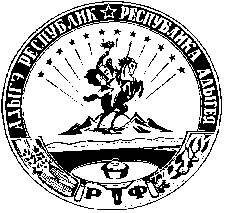 АДЫГЭ РЕСПУБЛИКМуниципальнэ образованиеу«Шэуджэн район»иадминистрацие385440, къ. Хьакурынэхьабл,ур. Шэуджэным ыцI, 9e-mail:shovadm@mail.ru